государственное бюджетное учреждение Ненецкого автономного округа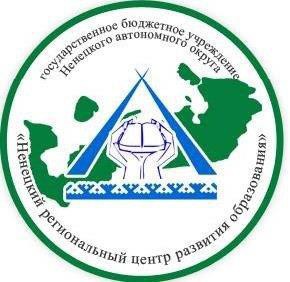 «Ненецкий региональный центр развития образования»Всероссийский конкурс профессионального мастерства«Педагог-психолог России - 2021»«Описание реализуемой психолого – педагогической практики»Чанаева Цаган Николаевна Свою профессиональную деятельность непосредственно осуществляю в региональном центре психолого-педагогической и медицинской помощи«ДАР» / центр «ДАР».Центр способствует оказанию специализированной психолого - педагогической, коррекционной помощи, поддержки и сопровождения детей и подростков, родителей и специалистов системы образования, субъектов профилактики и социальных партнёров.Субъектами образовательных отношений выступают педагоги, родители (законные представители) и дети, возраст которых составляет от 0 до 7 лет с различными нарушениями в развитии: задержка психического развития, интеллектуальная недостаточность, гиперактивный синдром, общее недоразвитие речи, расстройство аутистического спектра.Образование воспитанников строится в соответствии с адаптированными основными образовательными программами, которые разрабатываются на основе программ: «Детство» под ред. Т. И. Бабаева, А. Г. Гогоберидзе, О. В. Солнцева; «Азбука общения» под ред. Л.М. Шипицыной, О.В. Защиринской, А.П. Вороновой; программа для детей раннего дошкольного возраста «Расти, малыш!» под редакцией профессора Л.В. Лопатиной.Общая информацияКоррекционно – развивающее занятие с ребенком с нарушением слуха, направленное на развитие познавательных процессов.Занятие проводится педагогом – психологом Чанаевой Цаган Николаевной в региональном центре психолого-педагогической и медицинской помощи «ДАР» / центр «ДАР» mailto:pmsscentr.n-mar@yandex.ru , номер телефона+7 (81853) 4-22-95, Ольга Юрьевна Козицина Цель занятия: коррекция и развитие высших психических функций (внимания, памяти, мышления, воображения, восприятия, речи) у детей дошкольного возраста, с нарушениями слуха         Задачи занятия:- определить индивидуальные особенности психического развития ребёнка;- развитие и коррекция психических познавательных процессов: внимания, памяти, мышления, воображения;-  способствовать формированию речи, как средству общения;- формировать положительный эмоциональный настрой на индивидуальных занятиях, способствующий освоению детьми с нарушениями слуха образовательного пространства.Целевая аудитория, описание ее социально-психологических особенностей: занятие проводится для ребенка дошкольного возраста (4-5 лет) с нарушением слуха.Нарушение слуха (первичный дефект) приводит к недоразвитию речи (вторичный пострадавшей опосредованно (зрительное восприятие, мышление, внимание, память), что и тормозит психическое развитие в целом. Психическое развитие детей, имеющих нарушения слуха, подчиняется тем же закономерностям, которые обнаруживаются в развитии нормально слышащих детей (Л.С. Выготский). Тем не менее, психическое развитие ребенка с нарушенным слухом происходит в особых условиях ограничения внешних воздействий и контактов с окружающим миром. В результате этого психическая деятельность такого ребенка упрощается, реакции на внешние воздействия становятся менее сложными и разнообразными, формирующиеся межфункциональные взаимодействия изменяются:  ассоциативные связи инертны, в результате возникает их патологическая фиксация (у детей с нарушенным слухом образы предметов и объектов зачастую представлены инертными стереотипами); иерархические связи оказываются недоразвитыми, нестойкими, при малейших затруднениях отмечается их регресс.  Компоненты психики у детей с нарушениями слуха развиваются в иных по сравнению со слышащими детьми пропорциях: недоразвитие одних перцептивных систем при относительной сохранности других (сохранна кожная чувствительность, при правильном обучении и воспитании развивается зрительное восприятие и формируется слуховое);  изменения в темпах психического развития по сравнению с нормально слышащими детьми и т.д.Результаты обучения при ранней (с первых месяцев жизни) коррекционной помощи у разных детей различны. В наиболее благоприятном случае при отсутствии выраженных дополнительных отклонений в развитии в условиях интенсивной работы родителей под руководством специалистов к полутора годам у малышей вне зависимости от степени снижения слуха появляются 10-30 слов, включая лепетные (в отдельных случаях - более 70), к двум годам - короткая фраза, к трем годам дети начинают рассказывать о виденном, о случившемся с ними, с помощью взрослого читают стихи, подпевают песенки. С индивидуальными слуховыми аппаратами в пределах одного помещения большинство детей могут слышать обращенную к ним речь. Примечательно, что они начинают воспринимать на слух не только специально тренированный материал, но практически все знакомые слова, изолированно и во фразе. Звучание речи большинства детей приближается к речи слышащих сверстников. У них звонкие голоса, речь эмоциональная, выразительная. Из дефектов произношения отмечаются в основном лишь типичные для данного возраста.Ожидаемые результаты: - установление доверительного контакта между взрослым и ребенком- формирование положительного настроя к занятиям- формирование устойчивого зрительного и слухового внимания- расширяется понимание обращенной речи, развиваются коммуникативные навыки- развивает память.Основные направления:- Коррекция и развитие мышление и воображение- Коррекция и развитие внимания и памяти- Коррекция и развитие восприятия и ощущения         Первое направление представлено играми  и упражнениями по развитию мышления и воображения. Игры учитывают овладение тремя основными формами мышления: наглядно-действенной, наглядно-образной и элементами логического мышления. Научить сопоставлять слово с картинкой, устанавливать причинно-следственные и пространственно-временные связи. Второе направление представлено упражнениями по развитию внимания и памяти у детей с нарушениями слуха. Цель таких игр учить запоминать изображения, внешние признаки и названия предметов. Формировать умение видеть разницу в деталях при сопоставлении предметов.  Формирование у детей умения сосредотачиваться на определенных предметах, способствуя зачаткам перехода к произвольному вниманию.Третье направление представлено играми, направленными на развитие восприятия. Развивается зрительное, тактильно-двигательное восприятие. 